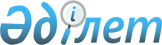 Ақтөбе ауылдық округіндегі көшелерді қайта атау туралыҚарағанды облысы Бұқар жырау ауданы Ақтөбе ауылдық округінің әкімінің 2018 жылғы 7 тамыздағы № 3 шешімі. Қарағанды облысының Әділет департаментінде 2018 жылғы 20 тамызда № 4900 болып тіркелді.
      Қазақстан Республикасының 1993 жылғы 8 желтоқсандағы "Қазақстан Республикасының әкімшілік – аумақтық құрылысы туралы" Заңының 14 бабы 4) тармақшасына, Қазақстан Республикасының 2001 жылғы 23 қаңтардағы "Қазақстан Республикасындағы жергілікті мемлекеттік басқару және өзін - өзі басқару туралы" Заңына  сәйкес және ауыл тұрғындарының пікірін ескере отырып, Ақтөбе ауылдық округінің әкімі ШЕШІМ ЕТТІ:
      1. Ақтөбе ауылындағы Центральная көшесі – Алаш көшесі болып, Ақтөбе ауылындағы 70 лет Октября көшесі – Сарыарқа көшесі болып, Ақтөбе ауылындағы Интернациональная көшесі – Достық көшесі болып, Ақтөбе ауылындағы Набережная көшесі – Нұра көшесі болып, Ақтөбе ауылындағы Молодежная көшесі – Жастар көшесі, Ақтөбе ауылындағы Школьная көшесі – Ыбырай Алтынсарин көшесі, Ақтөбе ауылындағы Торговая көшесі – Қайнар көшесі болып қайта аталсын.
      2. Осы шешімнің орындалуын бақылауды өзіме қалдырамын.
      3. Осы шешім алғаш ресми жарияланған күнінен кейін он күнтізбелік күн өткен соң қолданысқа енгізіледі.
					© 2012. Қазақстан Республикасы Әділет министрлігінің «Қазақстан Республикасының Заңнама және құқықтық ақпарат институты» ШЖҚ РМК
				
      Ақтөбе ауылдық округінің әкімі 

Б. Казатай
